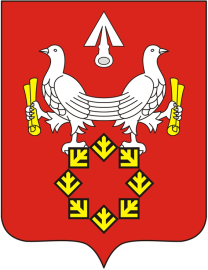    Р Е Ш Е Н И Е Четвёртое заседанияСобрания депутатовАхматовского сельского поселения четвертого созываО внесении изменений в решение собраниядепутатов Ахматовского сельского поселенияот11.02.2020г. № 46/02 «Об утверждении Порядка представления сведений о доходах, расходах, об имуществе и обязательствах имущественного характера лицами, замещающими муниципальную должность Собрания депутатов Ахматовского сельского поселения и членов их семей для размещения на официальном сайте Ахматовского сельского поселения в информационно-телекоммуникационной сети «Интернет» и (или) предоставления для опубликования средствам массовой информации»В соответствии  с Законом Чувашской Республики от 21 сентября 2020 г. № 70 «О внесении изменений в Закон Чувашской Республики «О муниципальной службе в Чувашской Республике», Собрание депутатов Ахматовского сельского поселения Алатырского района р е ш и л о:      1. Внести в решение Собрания депутатов  Ахматовского сельского поселения Алатырского района Чувашской Республики    от 11.02.2020г. № 46/02 «Об утверждении Порядка представления сведений о доходах, расходах, об имуществе и обязательствах имущественного характера лицами, замещающими муниципальную должность Собрания депутатов Ахматовского сельского поселения и членов их семей для размещения на официальном сайте Ахматовского сельского поселения в информационно телекоммуникационной сети «Интернет» и (или) предоставления для опубликования средствам массовой информации» следующие изменения:1.1. Пункт 3 Порядка о представления сведений о доходах, расходах, об имуществе и обязательствах имущественного характера лицами, замещающими муниципальную должность  Собрания депутатов Ахматовского сельского поселения и членов их семей для размещения на официальном сайте Ахматовского сельского поселения в информационно-телекоммуникационной сети «Интернет» и (или) предоставления для опубликования средствам массовой информации после слов "акций (долей участия, паев в уставных (складочных) капиталах организаций)" дополнить словами ", цифровых финансовых активов, цифровой валюты".   2. Настоящее решение вступает в силу со дня его официального опубликования.Председатель Собрания депутатовАхматовского сельского поселения                                                             И.Ю.Базакина Глава Ахматовского  сельского поселения                                                                                    С.В.СеговЧĂВАШ РЕСПУБЛИКИ УЛАТĂР  РАЙОНĔАХМАТОВО ЯЛ  ПОСЕЛЕНИЙĔН ДЕПУТАТСЕН  ПУХĂВĔНЙЫШĂНУ«18» декабря  2020 г 4/5 №Ахматово ялĕЧУВАШСКАЯ РЕСПУБЛИКА АЛАТЫРСКИЙ РАЙОН СОБРАНИЯ ДЕПУТАТОВ  АХМАТОВСКОГО СЕЛЬСКОГО ПОСЕЛЕНИЯРЕШЕНИЕ«18 »декабря  2020 г. № 4/5село Ахматово